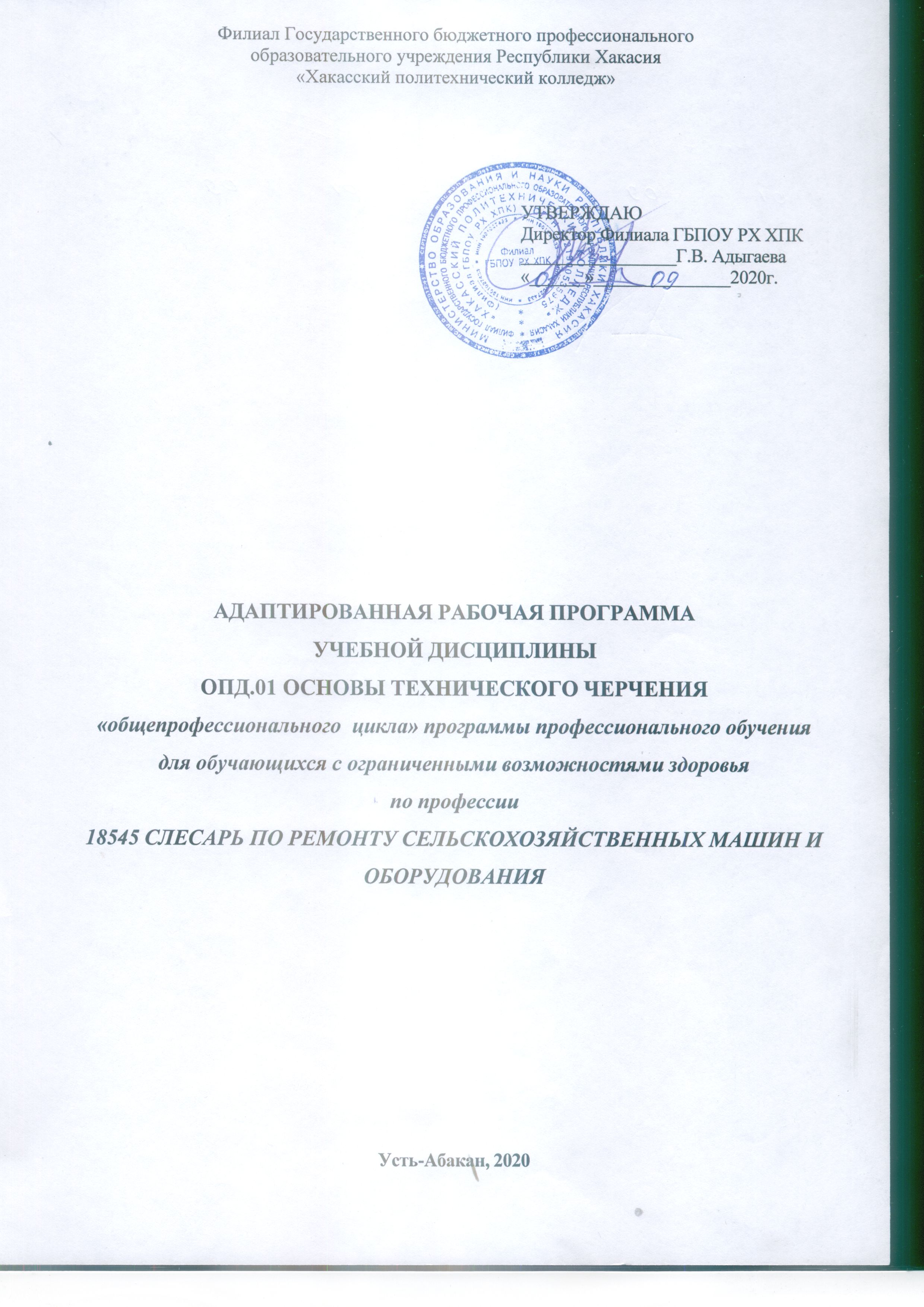 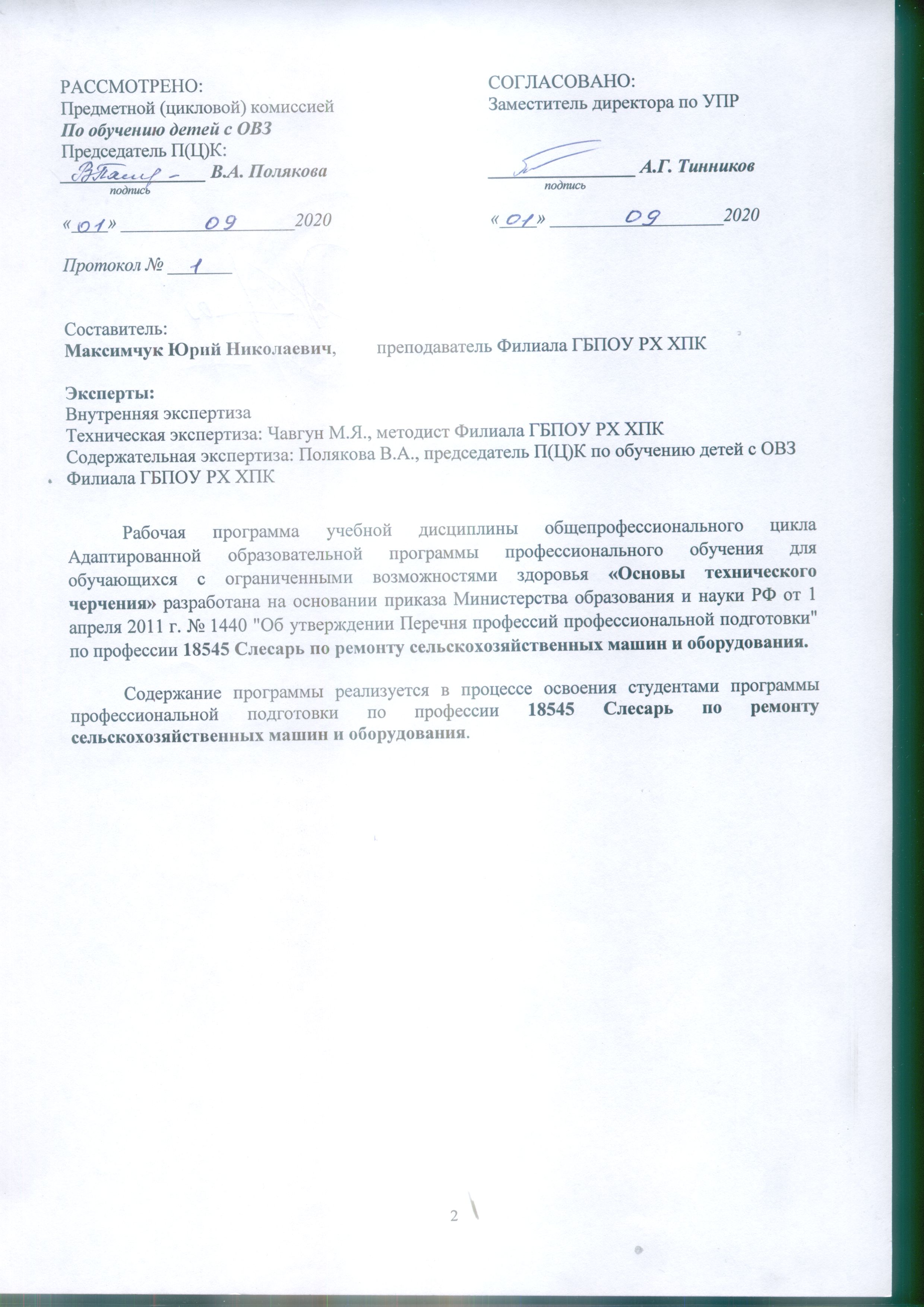 СОДЕРЖАНИЕ1. ПАСПОРТ ПРОГРАММЫ УЧЕБНОЙ ДИСЦИПЛИНЫ	42. СТРУКТУРА И СОДЕРЖАНИЕ УЧЕБНОЙ ДИСЦИПЛИНЫ	63. УСЛОВИЯ РЕАЛИЗАЦИИ ПРОГРАММЫ ДИСЦИПЛИНЫ	104.	КОНТРОЛЬ И ОЦЕНКА РЕЗУЛЬТАТОВ ОСВОЕНИЯ ДИСЦИПЛИНЫ	125.	ТЕМАТИЧЕСКИЙ (ПОУРОЧНЫЙ ПЛАН) ПЛАН	13Приложение 1. ТЕХНОЛОГИИ ФОРМИРОВАНИЯ ОК	14ЛИСТ ИЗМЕНЕНИЙ И ДОПОЛНЕНИЙ, ВНЕСЕННЫХ В РАБОЧУЮ ПРОГРАММУ	151. ПАСПОРТ ПРОГРАММЫ УЧЕБНОЙ ДИСЦИПЛИНЫНазвание дисциплины1.1.	Область применения программыРабочая программа учебной дисциплины (далее программа УД) - является частью основной профессиональной образовательной программы Филиала ГБПОУ РХ ХПКпо профессии 18545 Слесарь по ремонту сельскохозяйственных машин и оборудования, разработанной на основании приказа от 29 октября 2001 года № 3477 «Об утверждении перечня профессий профессиональной подготовки».Программа используется в профессиональной подготовке обучающихся с ограниченными возможностями здоровья (ОВЗ), выпускников общеобразовательных школ VIIIвида при освоении профессии 18545 Слесарь по ремонту сельскохозяйственных машин и оборудования, с учетом характеристики работ Единого тарифно-квалификационного справочника работ и профессий рабочих.1.2.	Место дисциплины в структуре основной профессиональной образовательной программы: дисциплина входит в общепрофессиональный цикл адаптированной образовательной программы профессионального обучения.1.3.	Цели и задачи дисциплины - требования к результатам освоения дисциплины:Базовая часть В результате освоения дисциплины студент должен уметь:читать рабочие и сборочные чертежи и схемы;В результате освоения дисциплины обучающийся должен знать:правила чтения технической документации;способы графического представления объектов, пространственных образов и схем;правила выполнения чертежей, технических рисунков и эскизов;технику и принципы нанесения размеров;Вариативная часть – не предусмотреноСодержание дисциплины должно быть ориентировано на овладение обучающимися видом профессиональной деятельности (ВПД) - Выполнение слесарных работ по ремонту и техническому обслуживанию сельскохозяйственных машин и оборудования, а также овладению профессиональными и общими компетенциями:ПК 2.1. 	Выполнять работы по техническому обслуживанию сельскохозяйственных машин и оборудования при помощи стационарных и передвижных средств технического обслуживания и ремонта.ПК 2.2. 	Проводить ремонт, наладку и регулировку отдельных узлов и деталей тракторов, самоходных и других сельскохозяйственных машин, прицепных и навесных устройств, оборудования животноводческих ферм и комплексов с заменой отдельных частей и деталей.ПК 2.4. 	Выявлять причины несложных неисправностей тракторов, самоходных и других сельскохозяйственных машин, прицепных и навесных устройств, оборудования животноводческих ферм и комплексов и устранять их.В процессе освоения дисциплины у студентов должны формировать общие компетенции (ОК) (Приложение 2): ОК 1. 	Понимать сущность и социальную значимость своей будущей профессии, проявлять к ней устойчивый интерес.ОК 2. 	Организовывать собственную деятельность, исходя из цели и способов ее достижения, определенных руководителем.ОК 3. 	Анализировать рабочую ситуацию, осуществлять текущий и итоговый контроль, оценку и коррекцию собственной деятельности, нести ответственность за результаты своей работы.ОК 4. 	Осуществлять поиск информации, необходимой для эффективного выполнения профессиональных задач.ОК 5.	Использовать информационно-коммуникационные технологии в профессиональной деятельности.ОК 6. 	Работать в команде, эффективно общаться с коллегами, руководством, клиентами.ОК 7. 	Организовать собственную деятельность с соблюдением требований охраны труда и экологической безопасности.ОК 8. 	Исполнять воинскую обязанность, в том числе с применением полученных профессиональных знаний (для юношей).1.4. Количество часов на освоение программы учебной дисциплины:максимальной учебной нагрузки студента 40 часов, в том числе:обязательной аудиторной учебной нагрузки студента 40 часов;самостоятельной работы студента – не предусмотрено2. СТРУКТУРА И СОДЕРЖАНИЕ УЧЕБНОЙ ДИСЦИПЛИНЫ2.1. Объем учебной дисциплины и виды учебной работы2.2 Тематический план и содержание учебной дисциплины Основы технического черчения– ознакомительный (узнавание ранее изученных объектов, свойств);– репродуктивный (выполнение деятельности по образцу, инструкции или под руководством)– продуктивный (планирование и самостоятельное выполнение деятельности, решение проблемных задач)3. УСЛОВИЯ РЕАЛИЗАЦИИ ПРОГРАММЫ ДИСЦИПЛИНЫ3.1.	Требования к минимальному материально-техническому обеспечениюРеализация программы дисциплины требует наличия учебного кабинета «Инженерной графики»; лабораторий-не предусмотрено.Оборудование учебного кабинета:компьютер с мультимедийным сопровождением;посадочные места по количеству обучающихся;рабочее место преподавателя;комплект учебно-наглядных пособий «Основы технического черчения»;Технические средства обучения:компьютер с лицензионным программным обеспечениеммультимедиапроектор, экран.3.2.	Информационное обеспечение обучения (перечень рекомендуемых учебных
изданий, Интернет-ресурсов, дополнительной литературы)Основные источникиДля преподавателейВышнепольский И.С. Техническое черчение. М.: Высшая школа, 2015.Федоренко В.А., Шошин А.И. Справочник по машиностроительному черчению. М.: Машиностроение, 2015.Балягин С.Н. Черчение. Справочное пособие. Издательство АСТ, 2015, 424 с. Дополнительные источникиДля преподавателей1. Бродский А.М. Инженерная графика (металлообработка): учебник для студ. Учреждений сред. проф. образования / А.М. Бродский, Э.М. Фазлулин, В.А. Халдинов. - 9-е изд., стер. - М.: Издательский центр «Академия», 2013. - 400 с.2. Бродский А.М. Практикум по инженерной графике: учебное пособие для студ. Учреждений сред. Проф. образования / А.М. Бродский, Э.М. Фазлулин, В.А. Халдинов. - 9-е изд., стер. - М.: Издательский центр «Академия», 2013. - 192 с.3. Куликов В.П. Стандарты инженерной графики : учебное пособие / В.П. Куликов. – 3-е изд. – М.: ФОРУМ, 2014. – 240 с. – (Профессиональное образование).4. Миронов Б.Г. Сборник упражнений для чтения чертежей по инженерной графике: учеб. пособие для студ. Учреждений сред. Проф. образования / Б.Г. Миронов, Е.С.Панфилова. – 6-е изд., стер. – М.: Издательский центр «Академия», 2013. – 128 с.Для студентовВышнепольский И.С. Техническое черчение. М.: Высшая школа, 2015.Федоренко В.А., Шошин А.И. Справочник по машиностроительному черчению. М.: Машиностроение, 2015.Балягин С.Н. Черчение. Справочное пособие. Издательство АСТ, 2015, 424 с.КОНТРОЛЬ И ОЦЕНКА РЕЗУЛЬТАТОВ ОСВОЕНИЯДИСЦИПЛИНЫКонтроль и оценка результатов освоения дисциплины осуществляется преподавателем в процессе проведения тестирования, а также выполнения обучающимися индивидуальных заданий, проектов, исследований.ТЕМАТИЧЕСКИЙ (ПОУРОЧНЫЙ ПЛАН) ПЛАНПриложение 1. ТЕХНОЛОГИИ ФОРМИРОВАНИЯ ОКВид учебной деятельностиОбъем часовМаксимальная учебная нагрузка (всего)40Обязательная аудиторная учебная нагрузка (всего)40в том числе:лабораторные занятияне предусмотренопрактические занятия6контрольные работы2самостоятельная работа студента (всего)не предусмотренов том числе:…………………………….не предусмотреноУказываются другие виды самостоятельной работы (реферат, практическая работа, расчетно-графическая работа, домашняя работа и т.п.)Итоговая аттестация в форме (указать)                    ЗачетИтоговая аттестация в форме (указать)                    ЗачетНаименование разделов и темСодержание учебного материала, лабораторные  работы и практические занятия, самостоятельная работа обучающихся, курсовая работа (проект) (если предусмотрены)Содержание учебного материала, лабораторные  работы и практические занятия, самостоятельная работа обучающихся, курсовая работа (проект) (если предусмотрены)Объем часовУровень освоения12234Раздел 1.Проецирование16Тема 1.1.Общие требования к чертежам деталей машин. Общие положения ЕСКДСодержание учебного материалаСодержание учебного материала4Тема 1.1.Общие требования к чертежам деталей машин. Общие положения ЕСКД1Виды нормативно – технической и производственной документации.  Правила  чтения технической документации  Форматы чертежей и оформление чертежных листов. Масштабы. Шрифты чертежные. Линии чертежа. Нанесение размеров. Размерные и выносные  линии. Нанесение размерных чисел. Нанесение знаков и надписей. Упрощения.  Способы графического представления объектов, пространственных образов и схем.  Правила выполнения чертежей, технических рисунков и эскизов. Техника и принципы нанесения размеров.42Тема 1.1.Общие требования к чертежам деталей машин. Общие положения ЕСКДЛабораторные работыЛабораторные работыне предусмотреноТема 1.1.Общие требования к чертежам деталей машин. Общие положения ЕСКДПрактические занятияПрактические занятияне предусмотреноТема 1.1.Общие требования к чертежам деталей машин. Общие положения ЕСКДКонтрольные работыКонтрольные работыне предусмотреноТема 1.1.Общие требования к чертежам деталей машин. Общие положения ЕСКДСамостоятельная работа обучающихсяСамостоятельная работа обучающихсяне предусмотреноТема 1.2.Прямоугольное проецированиеСодержание учебного материалаСодержание учебного материала6Тема 1.2.Прямоугольное проецирование1Плоскости проекций. Проекции геометрических тел. Комплексный чертеж предмета. Фронтальная диаметрическая проекция. Изометрическая проекция.62Тема 1.2.Прямоугольное проецированиеЛабораторные работыЛабораторные работыне предусмотреноТема 1.2.Прямоугольное проецированиеПрактические занятияПрактические занятияне предусмотреноТема 1.2.Прямоугольное проецированиеКонтрольные работыКонтрольные работыне предусмотреноТема 1.2.Прямоугольное проецированиеСамостоятельная работа обучающихсяСамостоятельная работа обучающихсяне предусмотреноТема 1.3.Категории изображений на чертежеСодержание учебного материалаСодержание учебного материала42Тема 1.3.Категории изображений на чертеже1Разрезы. Сложные разрезы. Соединение и виды разреза. Сечения.42Тема 1.3.Категории изображений на чертежеЛабораторные работыЛабораторные работыне предусмотреноТема 1.3.Категории изображений на чертежеПрактические занятияПрактическая работа №1. Изображение разрезов и сеченийПрактические занятияПрактическая работа №1. Изображение разрезов и сечений2Тема 1.3.Категории изображений на чертежеКонтрольные работыКонтрольные работыне предусмотреноТема 1.3.Категории изображений на чертежеСамостоятельная работа обучающихсяСамостоятельная работа обучающихсяне предусмотреноРаздел 2. Чертежи различных видов соединений10Тема 2.1.Чертежи разъемных и неразъемных соединений деталейСодержание учебного материалаСодержание учебного материала8Тема 2.1.Чертежи разъемных и неразъемных соединений деталей1Резьба и изображение ее на чертежах. Обозначение резьбы. Изображение резьбового соединения в разрезе. Изображение на чертежах разъемных соединений. Изображение на чертежах подшипников, пружин. Изображение стопорных и сальниковых устройств. Изображение на чертежах неразъемных соединений82Тема 2.1.Чертежи разъемных и неразъемных соединений деталейЛабораторные работыЛабораторные работыне предусмотреноТема 2.1.Чертежи разъемных и неразъемных соединений деталейПрактические занятияПрактическая работа №2. Изображение резьбовых соединенийПрактические занятияПрактическая работа №2. Изображение резьбовых соединений2Тема 2.1.Чертежи разъемных и неразъемных соединений деталейКонтрольные работыКонтрольные работыне предусмотреноТема 2.1.Чертежи разъемных и неразъемных соединений деталейСамостоятельная работа обучающихсяСамостоятельная работа обучающихсяне предусмотреноРаздел 3. Рабочие и сборочные чертежи14Тема 3.1Выполнение рабочего чертежа.Содержание учебного материалаСодержание учебного материала6Тема 3.1Выполнение рабочего чертежа.1Последовательность выполнения рабочих чертежей. Текстовые надписи на чертежах. Групповые чертежи деталей. Эскизы. Назначение и порядок выполнения. Общие рекомендации по чтению рабочих чертежей. Порядок чтения чертежей. Примеры чтения рабочих чертежей.62Тема 3.1Выполнение рабочего чертежа.Лабораторные работыЛабораторные работыне предусмотреноТема 3.1Выполнение рабочего чертежа.Практические занятияПрактические занятияне предусмотреноТема 3.1Выполнение рабочего чертежа.Контрольные работыКонтрольные работыне предусмотреноТема 3.1Выполнение рабочего чертежа.Самостоятельная работа обучающихсяСамостоятельная работа обучающихсяне предусмотреноТема 3.2.Сборочные чертежи и схемыСодержание учебного материалаСодержание учебного материала62Тема 3.2.Сборочные чертежи и схемы1Порядок выполнения сборочных чертежей. Спецификация. Условности и упрощения на сборочных чертежах. Деталирование. Обозначение шероховатости поверхности деталей. Кинематические схемы. Порядок составления и чтения схем.62Тема 3.2.Сборочные чертежи и схемыЛабораторные работыЛабораторные работыне предусмотреноТема 3.2.Сборочные чертежи и схемыПрактические занятияПрактические занятияне предусмотреноТема 3.2.Сборочные чертежи и схемыКонтрольные работыЗачетКонтрольные работыЗачет2Тема 3.2.Сборочные чертежи и схемыСамостоятельная работа обучающихсяСамостоятельная работа обучающихсяне предусмотреноПримерная тематика курсовой работы (проекта) (если предусмотрены)Примерная тематика курсовой работы (проекта) (если предусмотрены)Примерная тематика курсовой работы (проекта) (если предусмотрены)не предусмотреноСамостоятельная работа обучающихся над курсовой работой (проектом) (если предусмотрены)Самостоятельная работа обучающихся над курсовой работой (проектом) (если предусмотрены)Самостоятельная работа обучающихся над курсовой работой (проектом) (если предусмотрены)не предусмотреноВсего:Всего:Всего:40Результаты обучения (освоенные умения, усвоенные знания)Формы и методы контроля и оценки результатов обучения12Умения:читать рабочие и сборочные чертежи и схемыКонтрольная работаОпрос по индивидуальным заданиямЗнания:виды нормативно-технической и производственной документацииАнализ  предложенных  понятий  по изучаемой темеправила чтения технической документацииОпрос по индивидуальным заданиямспособы графического представления объектов, пространственных образцов и схемОформление понятийного словаряЗащита практической работыправила выполнения чертежей, технических рисунков и эскизовАнализ результатов  своей практической работы по изучаемой темеЗащита практической работытехника и принципы нанесения размеровАнализ результатов  своей практической работы по изучаемой темеЗащита практической работы№ урокаНазвание разделов и темМакс.учебн.нагрузка студ. (час)Самостоятельная учебная работа студентов, час.Кол-во обязательной аудиторной учебной нагрузки  при очной форме обучения, часыКол-во обязательной аудиторной учебной нагрузки  при очной форме обучения, часы№ урокаНазвание разделов и темМакс.учебн.нагрузка студ. (час)Самостоятельная учебная работа студентов, час.Всегов т.ч. лаборатор-ные и практичес-кие занятия123456Раздел 1. Проецирование 16162Тема 1.1. Общие требования к чертежам деталей машин. Общие положения ЕСКД441Введение.222Основные правила оформления чертежей22Тема 1.2.Прямоугольное проецирование663Проекции геометрических тел.Плоскости проекций.224Комплексный чертеж предмета.225Чертежи в системе прямоугольных проекций.22Тема 1.3.Категории изображений на чертеже666Разрезы227Сечения228Практическая работа №1. Изображение разрезов и сечений222Раздел 2. Чертежи различных видов соединений10102Тема 2.1.Чертежи разъемных и неразъемных соединений деталей10109Чертежи разъемных соединений деталей2210Резьба и ее изображение на чертежах.2211Чертежи неразъемных соединений деталей2212Изображение стопорных и сальниковых устройств.2213Практическая работа №2. Изображение резьбовых соединений222Раздел 3. Рабочие и сборочные чертежи14142Тема 3.1Выполнение рабочего чертежа.6614Последовательность выполнения рабочих чертежей.2215Групповые чертежи деталей. Эскизы.2216Рекомендации ипорядок чтения чертежей.22Тема 3.2.Сборочные чертежи и схемы8817Выполнение сборочных чертежей. Спецификация. 2218Деталирование. Обозначение шероховатости поверхности деталей.2219Кинематические схемы2220Зачет222ИТОГО:40406Название ОКТехнологии формирования ОК(на учебных занятиях)ОК 1. 	Понимать сущность и социальную значимость своей будущей профессии, проявлять к ней устойчивый интерес.Технология коммуникативного обученияТехнология использования компьютерных программТехнология тестированияОК 2. 	Организовывать собственную деятельность, исходя из цели и способов ее достижения, определенных руководителем.Технология индивидуализации обучения Технология проблемного обученияОК 3. 	Анализировать рабочую ситуацию, осуществлять текущий и итоговый контроль, оценку и коррекцию собственной деятельности, нести ответственность за результаты своей работы.Технология индивидуализации обучения Технология проблемного обученияОК 4. 	Осуществлять поиск информации, необходимой для эффективного выполнения профессиональных задач.Интернет-технологииПроектная технологияОК 5.	Использовать информационно-коммуникационные технологии в профессиональной деятельности.Информационно-коммуникационные технологии (ИКТ)ОК 6. 	Работать в команде, эффективно общаться с коллегами, руководством, клиентами.Групповые технологииТехнология обучения в сотрудничествеОК 7. 	Организовать собственную деятельность с соблюдением требований охраны труда и экологической безопасности.Технология индивидуализации обучения Технология разноуровневого (дифференцированного) обученияОК 8. 	Исполнять воинскую обязанность, в том числе с применением полученных профессиональных знаний (для юношей).Информационно-коммуникационные технологииЛИСТ ИЗМЕНЕНИЙ И ДОПОЛНЕНИЙ, ВНЕСЕННЫХ В РАБОЧУЮ ПРОГРАММУЛИСТ ИЗМЕНЕНИЙ И ДОПОЛНЕНИЙ, ВНЕСЕННЫХ В РАБОЧУЮ ПРОГРАММУ№ изменения, дата внесения изменения; № страницы с изменением;№ изменения, дата внесения изменения; № страницы с изменением;БЫЛОСТАЛООснование:Подпись лица внесшего измененияОснование:Подпись лица внесшего изменения